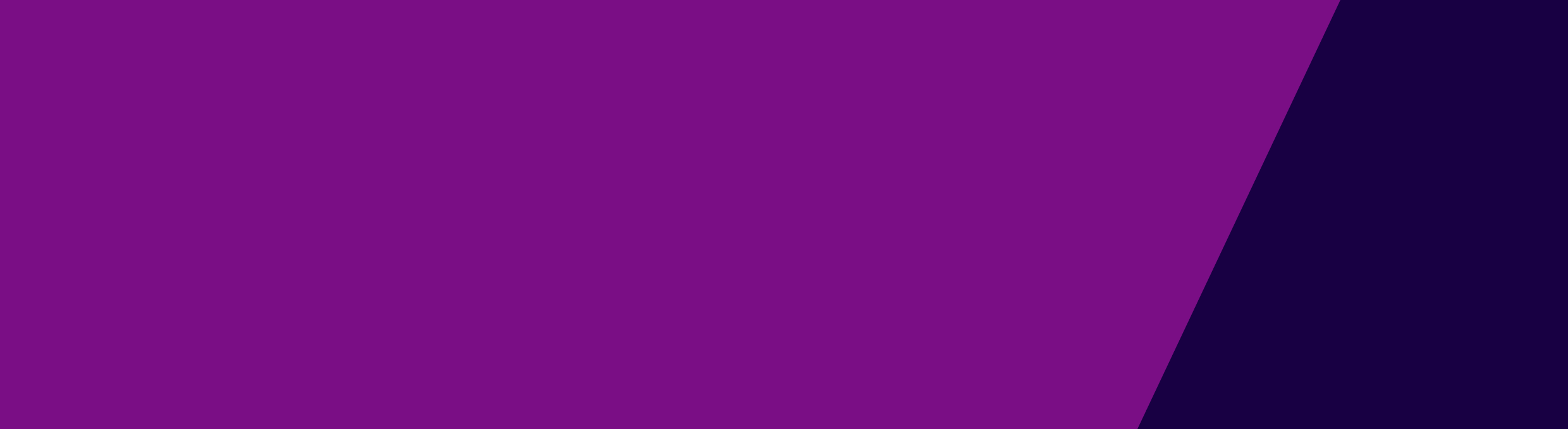 Checklist for an Approval in Principle for a Non-Emergency Patient Transport (NEPT) servicePlease complete the checklist and return it with your application to the Private Hospitals Unit, Private Hospitals Branch, Department of Health and Human Services, GPO Box 4541, MELBOURNE VIC 3001.Incomplete applications may be returned to the applicant.Service/Applicant name:	     Service Address:  	     Approval in Principle (AIP)Checklist for an AIP for a Non-Emergency Patient Transport serviceNo.Item If not attached, please detail why (i.e. document not applicable)1Schedule 1 – Application for AIPPayment of prescribed fee attached2Please provide the appropriate information required for your kind of entity.A. Natural person (including partnerships)Name, address etcB. Company Registered company office detailsAustralian Securities and Investments Commission (ASIC) company extract search obtained in last 30 days     Names of directors (see attached form)If subsidiary company, a company structure chartC. Incorporated Association or other body corporateRegistered office of the incorporated association or body corporateCertificate of Incorporation or other documentsMost recent Annual Report or Annual ReturnNames of board members or controlling office bearers (see attached form)No.Item If not attached, please detail why (i.e. document not applicable)2 cont.For each natural person or director or officer of the body corporate who does or who may exercise control over the NEPT serviceFor each natural person or director or officer of the body corporate who does or who may exercise control over the NEPT serviceFor each natural person or director or officer of the body corporate who does or who may exercise control over the NEPT serviceStatutory Declaration – Fitness and Propriety Police check certificate issued within the past 6 months 3Statement by accountant4Business name extract5Details of vehicle numbers and type6Management and staffing7aDraft of the Quality Assurance Plan7bInfection control management planAuthorised by the Victorian Government, Melbourne. To receive this publication in an accessible format phone +613 9096 2164 or email privatehospitals@health.vic.gov.au